Algebra 2 Concept Practice – Chapter 6Simplify the rational expressions below by performing the operations.1. 				2. 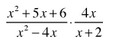 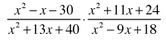 3. 				4. 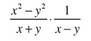 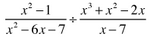 5. 				6. 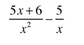 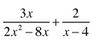 7. 			8. 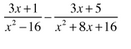 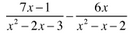 Answers:1. 		2. 		3.   		4. 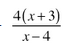 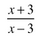 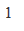 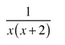 5. 			6. 	7. 	8. 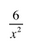 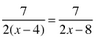 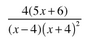 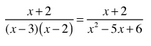 